10 x 10 Multiplication Chart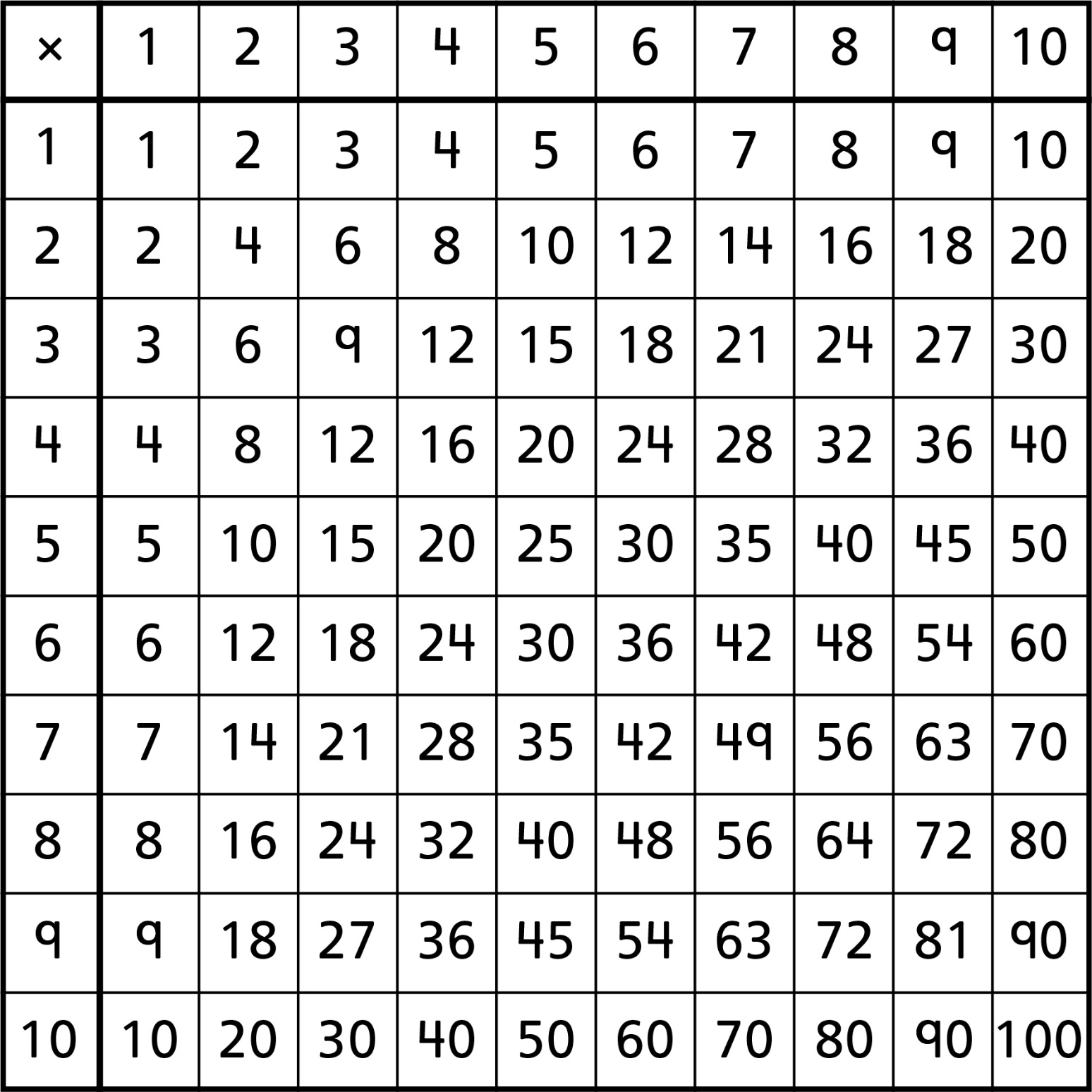 